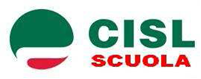 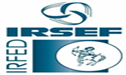                                        La CISL-SCUOLA EMILIA CENTRALE, sede di Reggio Emilia,                                                     in collaborazione con IRSEF/IRFED                                               organizza seguente giornata di formazione: Nuovo CCNL scuola e  personale ATA:ferie, permessi e malattie, assenze, orari di lavoro, congedi ed aspettative, legge 104, sviluppo di carriera           venerdì 14 dicembre 2018                dalle 9.00  alle 13,30           c/o “Auditorium” Cisl Scuola              Reggio Emilia Via Turri, 55          Relatore Dott.    GIOVANNI BATTISTA DICIOCIAConsulente Giuridico Cisl Scuola Emilia Centrale                    Il personale può usufruire dei permessi per la formazione in servizio.                     Al termine dell’incontro sarà rilasciato attestato di partecipazione.                                               La partecipazione al corso è gratuitaL’Associazione IRSEF-IRFED è soggetto qualificato per l’aggiornamento  e la formazione del personale della scuola ai sensi del D.M. 177/2000 e O.noCCN2006/2009 Comparto Scuola. L’iniziativa si configura come attività di formazione e aggiornamento ai sensi degli artt. 64 e 67 CCNL 2006/2009 del Comparto Scuola.  